Hypothesis tests for the correlation coefficient and the slope of the least-squares regression line The Cadet is a popular model of sport utility vehicle, known for its relatively high resale value. For a random sample of Cadets, each bought "new" two years ago and each sold "used" within the past month, the sample correlation coefficient relating mileage on the odometer and used selling price was . Based on this information, test for a significant linear relationship between the two variables mileage and used selling price by doing a hypothesis test regarding the population correlation coefficient . (Assume that the two variables have a bivariate normal distribution.) Use the level of significance, and perform a two-tailed test. Then fill in the table below. 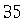 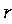 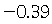 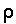 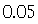 The two critical values at the 0.05 level of significance (round to at least two decimal places) ____ and _____